Science-7						Name ___________________________ Date __________Mr. Roach / Ms. LarsonComparing & Contrasting:  Plant vs. Animal Cells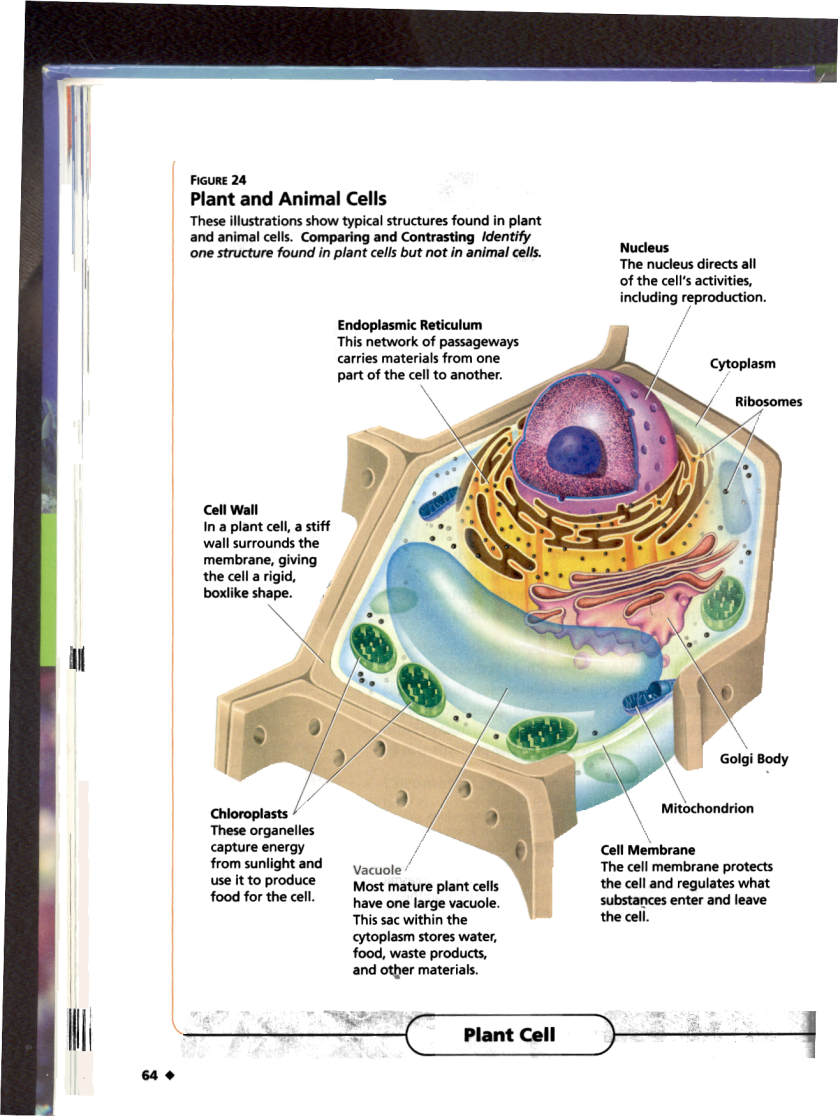 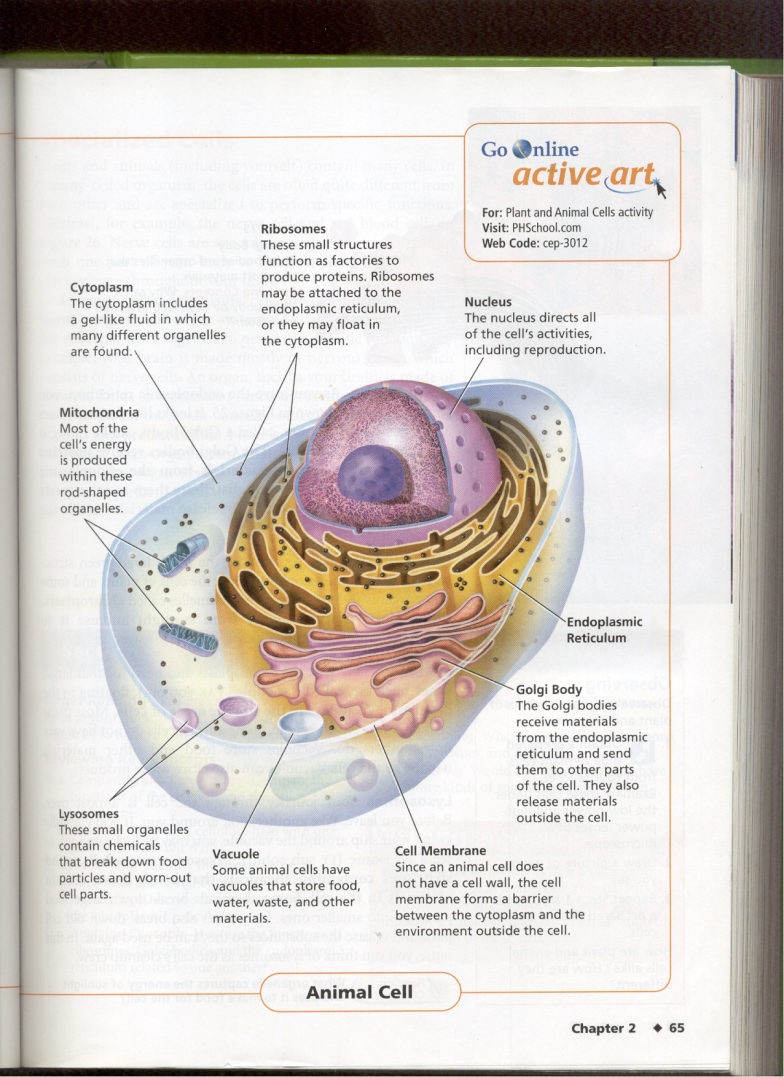 Use the diagrams above to list  the structures that are the same in both cells, and the structures that are found in only one of the cells.Structures Found OnlyIn Plant CellsStructures Found OnlyIn Animal CellsStructures FoundIn Both Types of Cells